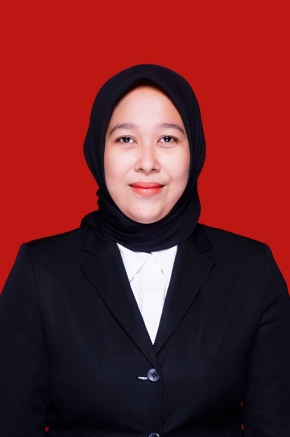 BIODATA MAHASISWAIDENTITAS DIRINama				: DINDA RAHMADINA DEKSINPM				: 152114034Tempat/T.Lahir		: Kutacane, 24 September 1997 Jenis Kelamin			: PerempuanAgama				: IslamStatus				:  MenikahPekerjaan			: MahasiswaAnak Ke			: 1 (satu)Alamat				: Jl.Kutacane - Blangkejeren, Desa Deleng  Megakhe,  Kec Badar Kutacane  Aceh tenggaraN0.Telp/Hp			: 082383449219Dosen Pembimbing		: 1. Rani Ardiani, S.Farm., M.Si., Apt				  2. Sofia Rahmi, S.Farm., M.Si., Apt				  3. Melati Yulia Kusumastuti ,M.ScJudul Skripsi	: Uji Efek Analgetik Ekstrak Etanol Daun Pala   (Myristica frangrans Houtt.) Pada Mencit Putih Jantan   (Mus musculus L.)Indeks KumulatifII.PENDIDIKAN	SD				: SD N 1 Kutacane	SMP			: SMP N 4 Kutacane 	SMA			: SMA N Perisai Kutacane III.ORANG TUA	Nama Ayah			: AHMAD	Pekerjaan			: Wiraswasta	Nama Ibu			: NURMAWATI	Pekerjaan			: Ibu Rumah Tangga	Alamat	: Jl.Raje Bintang Desa M.Barung Kec, Babussalam                                                   Kutacen Aceh Tenggara